Unit 7 What’s the matter?（Checkout time &Revision）溧阳市文化小学  曹望舒教材分析：本节课的教学内容是基于译林版《英语》四年级上册“Unit7 What’s the matter?”第三课时checkout time板块的学习。本版块:Look and say，的教学内容使根据生活实际对图片中的人物行为进行描述，旨在检测学生对活动短语的掌握情况，根据自己的所学提出建议和意见，并运用本单元的重点句型What’s the matter?I’m...进行表述。学情分析：授课对象为四年级的学生，他们经过近两年的英语学习，初步养成了英语学习习惯，但是他们展开话轮、拓展话轮的能力尚未欠缺，本节课老师注重引导学生能够将逐渐积累的知识加以归纳和整理，形成结构化知识，并运用他们去分析和解决问题，让学生对Here’s.../Here are ...for you.有更深入的理解.教学目标： 经过本课的学习，学生能够（1）能正确完成checkout time中的练习。（2）能对照ticking time的三个目标进行客观公正的自我评价和他人评价。（3）能复习并巩固前三课时的所学的单词和句型（4）指导学生良好的语言学习方法，比如：自然拼读法、韵律歌谣法。（5）能综合运用所学语言完成绘本的设计（6）通过单元的学习，使学生能养成真爱生命，关心他人的良好情怀。教学重点：（1）能复习并巩固前三课时的所学的单词和句型（2）能综合运用所学语言完成绘本的设计
教学难点：能复习并巩固前三课时的所学的单词和句型Step1.Warming-upGreetingsToday we’ll have a special lesson with Miss Zhang and here students from Shang Xing Primary school,are you happy?S:Yes ,we are happy.T:Now,let’s greet to them,say hello to them.S  S-SToday we are going on to learn unit 7,what’s the matter？手指板书T：Last lesson ,we learned some words about feelings,now Let’s enjoy a song about feelings:What’s the matter?T：When you enjoy this song,remember the words about feelings,you can sing after it.T:what feeling words do you hear?S:They are...贴板书T:There are some new words ,who can teach us?S:（文化）I know sleepy.T:Teach us.S：Sleep---Sleepy（提前做好单词卡片，教会学生教授方法。）S（上兴）：I know scaredT:teach us ,please.S:car-scared做动作表情。T：Very well,you did a good job!Step2.Review STT:Last lesson we learned about ST,what’s the matter with Liu tao?Is he hungry/thirsty?S:No,he is tired and thirsty.S:（上兴）He wants to go to bed.T:This time ,let’s do a role play.Yellow class ,you are father and mother, white class ,you are Liu tao.Tip:Play it with actions and expressions.（记得要用表情和动作，看看那组同学说的好）Make a model for studentsT：What do you think of Liu tao’ s parents and how does Liu tao feel?S:They care about Liu tao.Step3.Review CTT:You are really good at acting!Just now ,we talked about Liutao ,he is tired and thirsty ,now ,what ‘s the matter with bobby ？展示Bobby 图，Is he ill?S:No,he is hungry.T：In the homework yesterday,I asked you remake a new dialogue,（解释PPT，）Now let’s act it out.Let’s have a competition,whose dialogue is more interesting?(老师准备道具)T:So,can you make a new dialogue of Cartoon time?Act the dialogue.S文化两组，有表情和动作，加上道具，表演CT板块S上兴两组，有表情和动作，适当拓展CT，加入自己的语言有表情和动作，真的吃一口，yammy yammy  I ‘m not hungry ,thank you 拥抱一下!袋子里装蛋糕，电话机准备两部，桌子和椅子，老师拿着教鞭或者书，Bobby 要真的吃东西，妈妈走过来很着急，越夸张越好，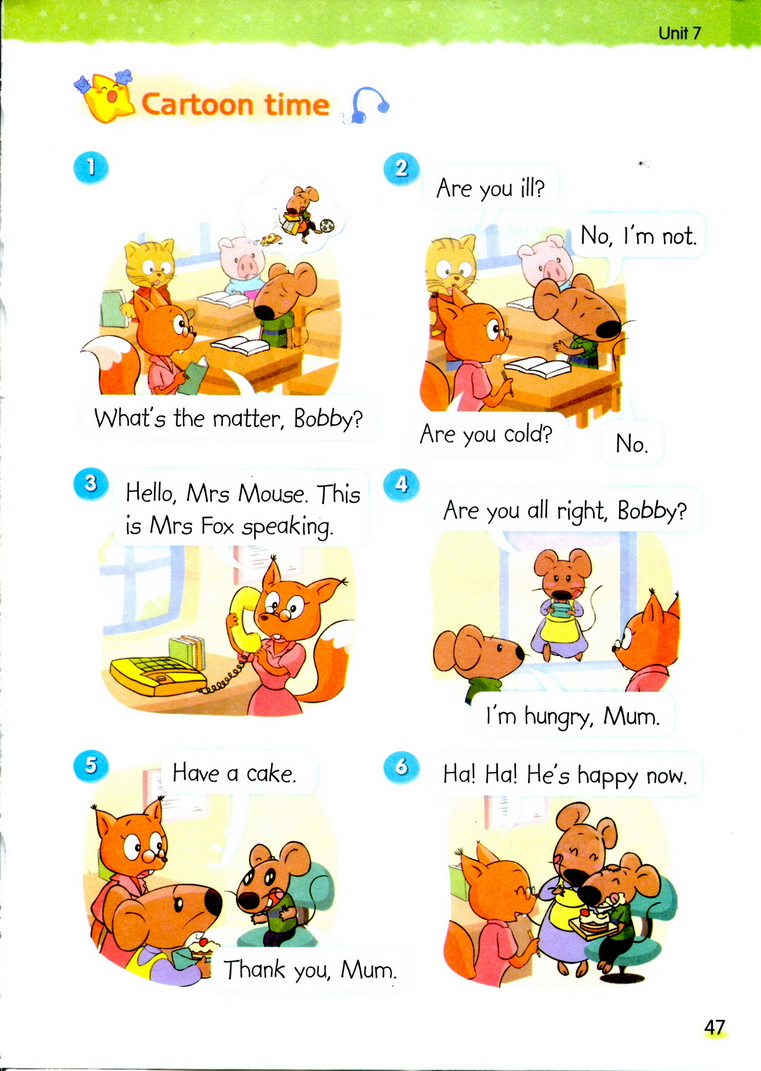 T:You are smart!I like your acting!Now ,can you make a new dialogue,Bobby is fine ,but his class Billy feels not so good,what’s the matter?S:He’s ill.T:May be he is ill,let’s have a look,oh ,he is so...I don’t know ,it’s your choice ,make a new dialogue with your partner,ok?Remember the tips.Tips:要有感情和动作，加上道具，可以帮助你的表演更加的完美哦！Step4.Review rhyme timeT:Who is he ?Do you remember?He is bill,what’s the matter with him?S（文化）：He is ill.T:How does his mother help him?S（上兴）：take some pills.T:Let’s say the rhyme ,who can say it beautifully,we will PK in boys and girls.用各自方法PK，男生对女生Step5.Learn Checkout time1.呈现不同的句型，引导学生，1.T:Bill is better now after he takes the pill ,what’s the matter with them,who are they?S:Mike and WBT：What’s the matter with Mike?S:He is hot.T:How can you help him?S:...have some water/this water is for you.（多种句子表达）T:Good ,what’s the matter with Wb?S:He is hungry.T:Can you help him?S:T：Anymore?TIP:Use more sentences to help !T：Boys and girls, how do Mike’ father and Liu tao help them?Open your book and Fill in the blanks.Check the answers,读一遍或者对话，两人一组读一下。文化图1 上兴图2分角色朗读。以组的形式。请上兴和文化的学生各猜两组。T：Maybe!/It’s your idea!/Good guessing!/I like your guess!T：Now,open your book and check your answers.Work in two and make a new dialogue.S:（文化）两组 S（上兴）两组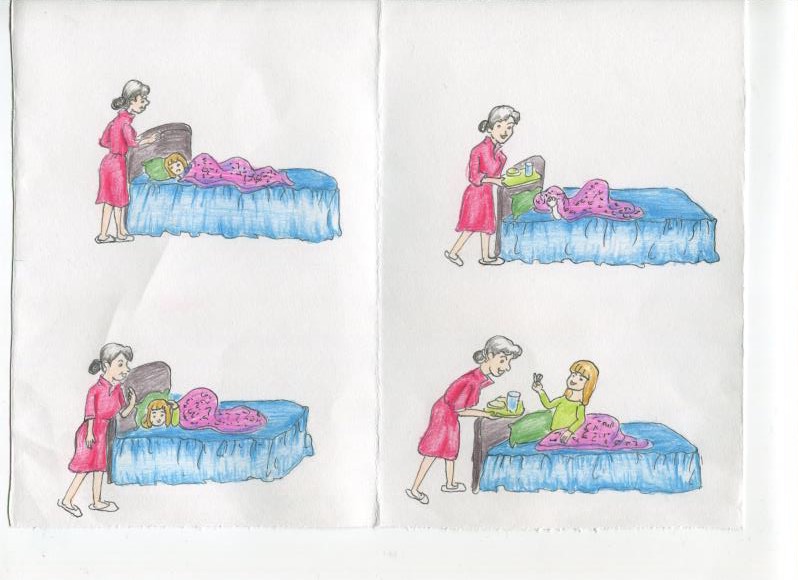 Do exercises.：T or FT:This is Ling ling ,she is still in bed,what’s the matter with her?Let’s listen to a story .and you should answer my questionsLing ling wants to go to school （   ）Ling Ling will（将要） take some pills.（   ） Ling Ling would not like to have pies and some juice (   ) T:Is Lingling ill ?This time ,Let’s read the story an answer my question.读一下绘本，回答问题。然后在想一下深层次的答案T:Yes ,she should be honesty,or her mother will be worries about her .Step6.Learn picture book.      T:Boys and girls，we talked about some friends in trouble,now ,let’s read a picture book:what’s the matter with you?T:呈现几个人Jim want s to play baseball ,so he is calling to his friends ,Sam jack and lucy.（点人，解释人。订绘本）Can they go and play with him?What’s the matter with them?（看绘本）T:Check the answersTips：Be careful;be patient and don’t forget check the answers.图文匹配题目。T：At last ,Jame call bob,what’ s the matter with hm?Please finish the last part of the story.who can show your answers,that’s good.T:Check,T:Jim can’t play baseball ,what can he do?What are your suggestions?S:You can ...（做PPT） Step7.Assign homeworkT：Today we talked about tao tao,bobby bill lingling ,and the children in the picture book,they have some troubles ,but we know how to help,we know a lot of words about feeling ,and how to help others,感情提升。Homework today ,finish the exercisesLearn more words about feelings and picture books教后反思：    关注单元语篇学习的整体推进，结合具体主题情景what’s the matter?在特定的语境中开展综合语言实践活动。在复习已学知识的基础上，整合了story time板块以及cartoon time 板块的内容，使复习的内容更加丰富、形象，形成了一个整体。最后又从课外引进一篇关于生病的阅读素材，进行情感升华，引导学生会独立建构关于What’s the matter?I’m....构建了语言框架，丰富学生的语言输出，揭示了关爱他人的情感主题，使教学内容得到升华。